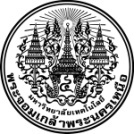 แบบเสนอโครงการพัฒนามหาวิทยาลัย ประจำปีงบประมาณ พ.ศ. ......................มหาวิทยาลัยเทคโนโลยีพระจอมเกล้าพระนครเหนือ1.  ชื่อโครงการ : ………………………………………………………………………..........................................................2.  หน่วยงานที่รับผิดชอบโครงการ :    คณะ/สำนัก/วิทยาลัย  ............................................................................................................................    ภาควิชา/ศูนย์/ฝ่าย/กอง .........................................................................................................................    ผู้รับผิดชอบ : …………………………………………………………………………………………………………………………….3.  ความเชื่อมโยงสอดคล้องกับแผนพัฒนาการศึกษาระดับอุดมศึกษา ฉบับที่ 12 (พ.ศ. 2560-2564)      ประเด็นยุทธศาสตร์ที่ 1 บริหารจัดการเชิงรุกอย่างมีประสิทธิภาพ	เป้าประสงค์ที่ ...................................................................................................................................	กลยุทธ์ที่ ...........................................................................................................................................      ประเด็นยุทธศาสตร์ที่ 2 บริหารจัดการหลักสูตรเพื่อการผลิตบัณฑิตที่พึงประสงค์	เป้าประสงค์ที่ ...................................................................................................................................	กลยุทธ์ที่ ...........................................................................................................................................      ประเด็นยุทธศาสตร์ที่ 3 เพิ่มขีดความสามารถในการวิจัย พัฒนา และสร้างสรรค์นวัตกรรม	เป้าประสงค์ที่ ...................................................................................................................................	กลยุทธ์ที่ ...........................................................................................................................................      ประเด็นยุทธศาสตร์ที่ 4 เสริมสร้างศักยภาพงานบริการวิชาการให้มีความเข้มแข็งและเป็นที่ยอมรับ	เป้าประสงค์ที่ ...................................................................................................................................	กลยุทธ์ที่ ...........................................................................................................................................      ประเด็นยุทธศาสตร์ที่ 5 ส่งเสริมศิลปะ วัฒนธรรม คุณธรรม และจริยธรรม	เป้าประสงค์ที่ ...................................................................................................................................	กลยุทธ์ที่ ...........................................................................................................................................4.  ลักษณะโครงการ/กิจกรรม	  โครงการใหม่	  โครงการต่อเนื่อง	       งานประจำ	  งานพัฒนา5.  การบูรณาการโครงการ       บูรณาการกับการเรียนการสอน วิชา ..................................................  คณะ ......................................       บูรณาการกับงานวิจัย เรื่อง ................................................................  คณะ ......................................       บูรณาการกับงานบริการวิชาการ เรื่อง ...............................................  คณะ ......................................       บูรณาการกับงานทำนุบำรุงศิลปวัฒนธรรม เรื่อง ...............................  คณะ ......................................       อื่น ๆ (บูรณาการโครงการระหว่างหน่วยงาน/โครงการ : ระบุชื่อหน่วยงาน/โครงการ ที่มีการบูรณาการ)           ................................................................................................................................................................6.  หลักการและเหตุผลของโครงการ      	.....................................................................................................................................................................	...................................................................................................................................................................................7.  วัตถุประสงค์     7.1 .................................................................................................................................................................     7.2 .................................................................................................................................................................8.  ตัวชี้วัดความสำเร็จระดับโครงการ (Output/Outcome) และ ค่าเป้าหมาย (ระบุหน่วยนับ)9.  กลุ่มเป้าหมาย (ระบุกลุ่มเป้าหมายและจำนวนกลุ่มเป้าหมายที่เข้าร่วมโครงการ)                        .....................................................................................................................................................................	...................................................................................................................................................................................10.  ขั้นตอนการดำเนินการ :11.  ระยะเวลาดำเนินงาน : เริ่มต้น.................................................. สิ้นสุด .....................................................12.  ประมาณการงบประมาณที่ใช้ : …………………………………….. บาท       (ตัวอักษร ................................................................................ บาท)13.  แหล่งเงิน/ประเภทงบประมาณที่ใช้/แผนงาน       งบประมาณแผ่นดิน       งบประมาณเงินรายได้       งบอื่น ๆ (ระบุ)  .................................................................  แผนงาน :       แผนงานบริหารการศึกษา       แผนงานจัดการศึกษาระดับอุดมศึกษา       แผนงานวิจัย       แผนงานบริการวิชาการ       แผนงานทำนุบำรุงศิลปวัฒนธรรม14.  ประโยชน์ที่คาดว่าจะได้รับ       15.1 ………………………………………………………………………………………………………………………………………....       15.2 ………………………………………………………………………………………………………………………………………....       15.3 ………………………………………………………………………………………………………………………………………....15.  งบประมาณและแผนการใช้จ่ายงบประมาณ        (ใช้แบบฟอร์มการจัดทำแผนการใช้จ่ายงบประมาณรายจ่ายเงินรายได้ (ร.4))ลงชื่อ …………………………………………   						     (...................................................)  ผู้รับผิดชอบโครงการ  						   วันที่ ...... /....................... /.............ตัวชี้วัดความสำเร็จหน่วยนับค่าเป้าหมาย1. 2. ขั้นตอนการดำเนินการ/รายการกิจกรรมพ.ศ. 255......พ.ศ. 255......พ.ศ. 255......พ.ศ. 255......พ.ศ. 255......พ.ศ. 255......พ.ศ. 255......พ.ศ. 255......พ.ศ. 255......พ.ศ. 255......พ.ศ. 255......พ.ศ. 255......ขั้นตอนการดำเนินการ/รายการกิจกรรมต.ค.พ.ย.ธ.ค.ม.ค.ก.พ.มี.ค.เม.ย.พ.ค.มิ.ย.ก.ค.ส.ค.ก.ย.1.2.3.4.